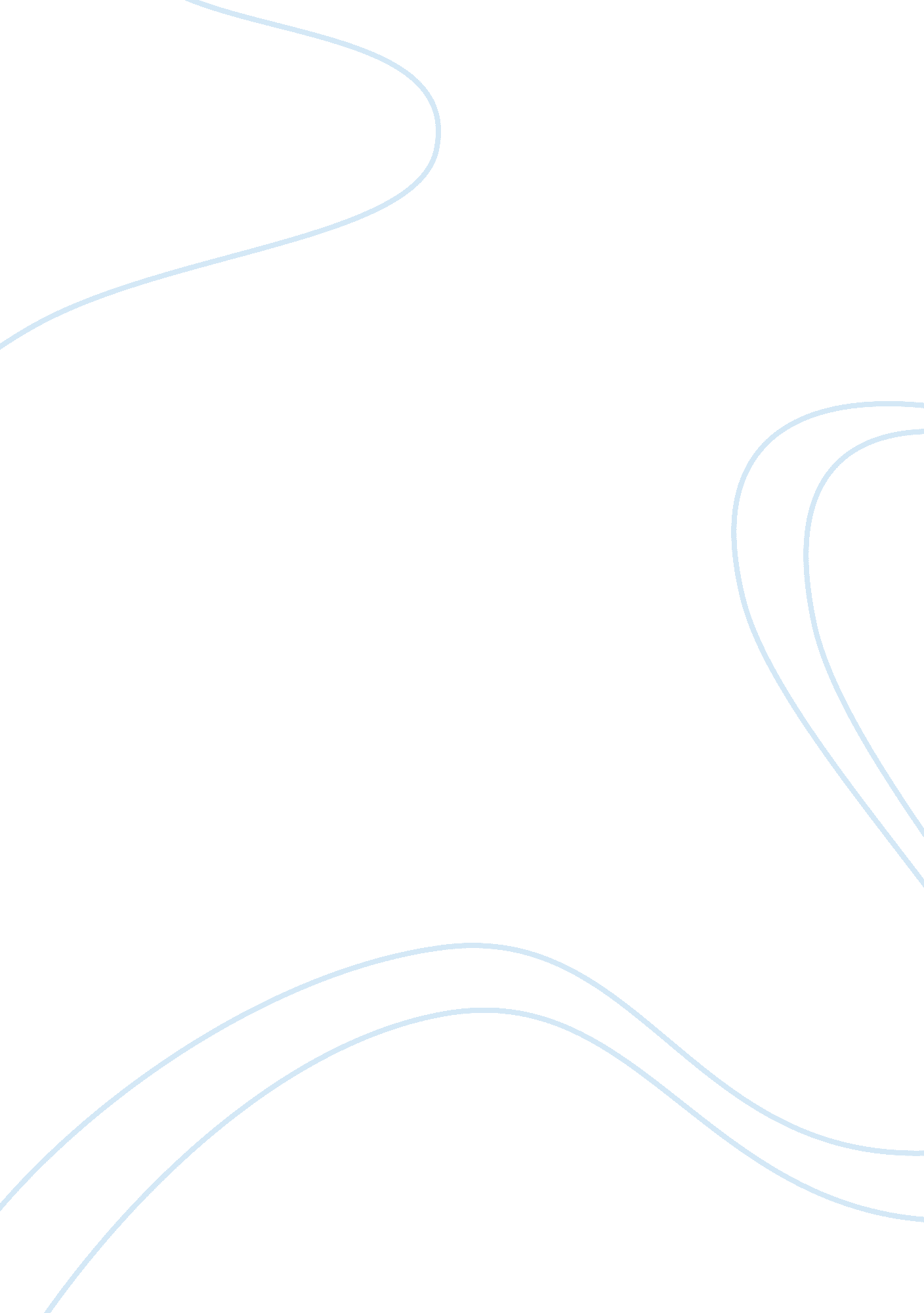 Definition of recruitment and selection process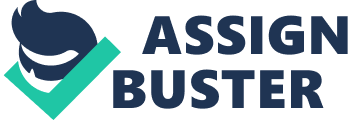 Contents Decision It is the procedure when an organisation has identified that they need to use person to make full in a place whether internally or externally. The procedure includes the receiving of applications. It is the procedure of taking who among the appliers is most suited for the vacant station. Personnel Management V Human Resources Management Most of the clip, we have the feeling that forces direction and human resources direction do the same function in an organisation. These are two different sections with different maps but they have a common factor that links them and made them about the same in nature. That factor is work force. Personnel direction is chiefly responsible for the administrative portion of work force such as paysheet, employee benefits, employment jurisprudence and managing undertakings. On the other manus human resources direction is responsible for the development of the work force such as bettering the employee ‘ s efficiency, actuating them toward the accomplishment of organisational ends and aims and. In footings of motive, these two different sections have their ain manner of actuating employees. Personnel direction motivates employees through occupation satisfaction and security in footings of rewards and benefits while human resources direction motivates employees more on a personal degree through mentoring, preparation, training and heightening their accomplishments and capablenesss whether as persons or as a squad. Beginning: hypertext transfer protocol: //www. wisegeek. com/is-there-a-difference-between-human-resources-and-personnel-management. htm by N. Madison 07 oct. 10 ( accessed 18 October ) Job Analysis It is the procedure of roll uping necessary information about the demands such as responsibilities, duties, accomplishment and cognition to make full in a vacant place. In occupation analysis, it is of import that the description of the responsibilities and duties are given to guarantee the success of engaging the right people. The occupation analysis should include two major parts which are the occupation description and occupation specification. Job Description Harmonizing to Margie Mader- Clark in her book The Job Description Handbook in 2008 ( p. 2 ) , occupation description is a really of import tool in showing what the organisation is anticipating from the employee, how employees will be managed and evaluated with respect to their public presentation and how an employee could be terminated if the occupation demands were non met. This could besides function as a legal papers that will maintain the organisation off from any legal jobs. Job description should imply the “ occupation sum-up ” which is the gist T of of import duties with short description. A list of “ occupation maps ” should besides be included in the occupation description ; these are the descriptions of the chief maps of the employee and should be in conformity to employment jurisprudence and should non be prejudiced. Other information such as to whom the employee will describe to, working hours, location, and other of import information about the place should besides be included in the occupation description. Job Specification It is document that entails the demands for a specific place. Requirements such as educational degree and makings, work experiences, indispensable qualities and characteristic for the place and abilities should be in the occupation specification. ( Human Resource Management: Fresh Perspective, 2009 p. 70 ) Seven Point Plan Alec Rodger has designed an attack called the “ Seven Point Plan ” in 1952. It used to efficaciously measure the appliers during the choice period. It is composed of different properties which are divided into seven countries where the forces section could scrutinize the applier ‘ s makings, accomplishments, capablenesss and other properties that is required in the vacant station. Figures 1 and 2 is a unrecorded occupation vacancy advert ( as of authorship ) for a Reservation Agent for Novotel Hotel in London and will be analysed utilizing the Seven Point Plan and whether the occupation description and analysis have contained its of import parts. Fig. 1 Job Vacancy Advert for Reservation Agent ( Source: hypertext transfer protocol: //jobs. accor. com/AccorJobs/Offer/OfferDetail. asp? IdWS= 0HYPERLINK “ hypertext transfer protocol: //jobs. accor. com/AccorJobs/Offer/OfferDetail. asp? IdWS= 0 & A ; IdLng= 2 & A ; PreviousNavigationTab= 1 & A ; Reference= 81760 ” & amp ; HYPERLINK “ hypertext transfer protocol: //jobs. accor. com/AccorJobs/Offer/OfferDetail. asp? IdWS= 0 & A ; IdLng= 2 & A ; PreviousNavigationTab= 1 & A ; Reference= 81760 ” IdLng= 2HYPERLINK “ hypertext transfer protocol: //jobs. accor. com/AccorJobs/Offer/OfferDetail. asp? IdWS= 0 & A ; IdLng= 2 & A ; PreviousNavigationTab= 1 & A ; Reference= 81760 ” & amp ; HYPERLINK “ hypertext transfer protocol: //jobs. accor. com/AccorJobs/Offer/OfferDetail. asp? IdWS= 0 & A ; IdLng= 2 & A ; PreviousNavigationTab= 1 & A ; Reference= 81760 ” PreviousNavigationTab= 1HYPERLINK “ hypertext transfer protocol: //jobs. accor. com/AccorJobs/Offer/OfferDetail. asp? IdWS= 0 & A ; IdLng= 2 & A ; PreviousNavigationTab= 1 & A ; Reference= 81760 ” & amp ; HYPERLINK “ hypertext transfer protocol: //jobs. accor. com/AccorJobs/Offer/OfferDetail. asp? IdWS= 0 & A ; IdLng= 2 & A ; PreviousNavigationTab= 1 & A ; Reference= 81760 ” Reference= 81760 ) accessed 18 October Fig. 2: Continuance of occupation advert from fig. 1 from the same beginning. From the old figures, it was clearly stated what are the responsibilities and duties of a reserve agent such as covering with day-to-day reserve processs, replying the telephone, registering recording and other elaborate duties on a twenty-four hours to twenty-four hours footing. It besides stated to whom he employee will describe to which is the Front Office Manager. As to occupation specification, the needed educational making, work experience and personal traits were besides given. Rodger ‘ s Seven Point Plan will be used to deeply analyse the occupation specifications from Figure 2. This could function as the footing for the forces direction to carefully measure and choose the most qualified appliers. Physical Make Up Applicants are required to hold good personal visual aspect, must be decently groomed and have high personal training and hygiene criterion. Attainments Campaigners should hold at least station secondary educational attainment and secretarial work experience. Intelligence Must be able to understand and obey hotel ‘ s regulations, ordinances, policies and processs such as fire, hygiene and wellness and safety. Applicant must besides be able to follow local statute law. Particular aptitudes Good up- merchandising accomplishment is desirable as they have to accomplish the hotel ‘ s maximal tenancy. Interests Applicants must be friendly, gracious and must be able to supply professional service. Good squad spirit is besides indispensable as supplying aid to the front office director is required to hold a smooth flow of mundane operation of the section. Disposition Applicants must be flexible to be able to execute other responsibilities and duties if required and must be able to accommodate easy whenever there are alterations implemented harmonizing to the hotel needs. Applicants must besides be willing to go to preparations and meetings if required. Fortunes There are no specific conditions such as geographical status required. An optional demand was besides given and that is the cognition with Opera as preparation will be given to successful appliers. Applicants who will be able to follow with the seven point program above will be perchance considered by the forces direction and could perchance be hired. Undertaking 2 Examine current employment statute law as it affects enlisting and choice of forces. Employment statute law is designed to guarantee equality and equity of the employer when recruiting and choosing employees and to avoid favoritism on the footing of gender, race, faith, age, sexual orientation and disablement. Employers must non know apart or handle appliers with disablement otherwise from the others unless it could be justified. Applicants with disablement should be treated reasonably and must be given a opportunity as those without any disablement. In America, people with acquired immune lack syndrome or AIDS and those retrieving from drug dependence and alcohol addiction is considered as people with disablement, therefore they should be treated reasonably when it comes to employment. During the choice procedure, employers must non know apart an applier on the evidences of race, colour and cultural background. Besides in America, Kum Martin has sited in his article Racial Discrimination at Workplace, that a Civil Act was passed in 1964 that forbids racial favoritism at work topographic point to protect persons from favoritism on the evidences of race and colour in relation with the choice, publicity preparation and other countries of the employment. The act besides states that whoever refuse to adhere could be sued and charged of favoritism. In the United Kingdom, they have the 1976 Race Relations Act that prohibits employer to know apart an person on the footing of coloring material, nationality and cultural background. It states that whether the favoritism was done in intent or non will non count but what affairs is that an person is non reasonably treated due to his/her coloring material or race. Marital position should besides non be an issue when recruiting and choosing employees, parents with kids to take attention of. Most of the clip, parents will non be able to work full clip because of their household duties and so choosing to look for portion clip occupations which sometimes will non be adequate beginning of income. An article written by Nikki Chesworth on the 14 October Issue of London Evening Standard, she mentioned that from last twelvemonth at that place was a 12. 7 per centum rise of adult females get downing up their ain concern as they seek flexibleness in working hours so they could still be able to go to their household duties. Though they would wish to gain more, the working hours are going a job that is why they opted to open their ain concern in order to gain and at the same clip go to to their household responsibilities. Chesworth besides sited on her article that harmonizing to Citizen Advise Bureau, female parents have the right to inquire for flexible working hours if they have a kid under 17 or 18 if disabled. Harmonizing to the article, Accenture has merely been named the Top Employer for Mums in the UK by Equalities Minister Lynne Featherstone. Accenture has adopted family- friendly policies such as working portion clip where employees said that flexible working hours made them remain with Accenture. From the U. S. Equal Employment Opportunity Commission ‘ s ( EEOC ) imperativeness releases dated 24 March, 2004 and 30 March, 2010, the Lowe ‘ s Company Inc. has been sued for racial favoritism and spiritual favoritism severally. Harmonizing to the EEOC imperativeness release in 24 March 2004, Lowe ‘ s is the 2nd largest place betterment retail merchant in the universe and its central offices in Wilkesboro, North Carolina is the fourteenth largest retail merchant in America. The EEOC has filed a case against Lowe ‘ s under Title VII of 1964 Civil Rights Act for declining qualified appliers who are African American, between 2002 and 2003 because of their race. Back wage, involvement on back wage, compensation for emotional, psychological and punitory amendss were the tribunal orders demanded by the case. From the EEOC imperativeness release dated 30 March 2010, another case under Title VII of 1964 Civil Rights Act has been filed against Lowe ‘ s Company Inc. when it refused to suit an employee to one of its shop because of strong spiritual belief. The employee passed two written petitions non to be scheduled for work on Sunday which Lowe ‘ s has denied for the ground that it will be hard for other employees who would wish to hold Sundays off. Finally the employee has been reduced from full- clip to portion clip and was denied to use for full- clip places because of spiritual belief. After the seeking voluntary colony, the tribunal was asked by the case to order Lowe ‘ s non to go on this sort of favoritism and to give employees sensible consideration based on their sincere spiritual belief. Besides the EEOC asked the tribunal to order Lowe ‘ s to retain the employee to give back his full- clip place with the requested adjustment plus back wage and compensation to emotional, psychological and punitory amendss. From the instances above, any employer who will be caught and proved discriminating persons may be considered as interrupting the jurisprudence and will be charged and fined consequently. It will ever be best to be careful in planing occupation descriptions and specifications by guaranting that it will non take to favoritism of appliers. Beginnings: U. S. Equal Employment Opportunity Website ( www. eeoc. gov ) accessed 21/10/10 ( hypertext transfer protocol: //www. direct. gov. uk/en/Employment/ResolvingWorkplaceDisputes/DiscriminationAtWork/DG_10026667 ) accessed 18/10/10 ( hypertext transfer protocol: //ezinearticles. com/ ? Racial-Discrimination-at-the-WorkplaceHYPERLINK “ hypertext transfer protocol: //ezinearticles. com/ ? Racial-Discrimination-at-the-Workplace & A ; id= 3782350 ” & amp ; HYPERLINK “ hypertext transfer protocol: //ezinearticles. com/ ? Racial-Discrimination-at-the-Workplace & A ; id= 3782350 ” id= 3782350 ) accessed 18/10/10 London Evening Standard 14 October 2010 Undertaking 3 Implement and measure the enlisting and choice procedure. Devise and utilize appropriate certification for choosing at least one member of staff. Critically measure the enlisting and choice procedure in one organisation, doing betterment for recommendation. Recruitment and Selection Process The undermentioned treatment will be about the enlisting and choice procedure for a client service representative in a travel bureau. Position: Travel Customer Service Representative Posting day of the month: 18 October 2010 Job Location: Cardinal London Salary: 16, 000 GBP per annum Job Type: Permanent wave Duties and Duties: Successful appliers will be responsible for covering with clients questions sing their engagements and supplying aid to new clients in doing their reserves by offering the most suited option for them. Up- merchandising company other company merchandises Guaranting that proper handling of client aid is provided including truth of information to be given. Trailing of bing clients records for citing. Responsible for updating informations and computing machine records at all times and readying of day-to-day studies to be given to the client service director. Job Specification Must be over 18 old ages of age Must at least have NVQ Level 2 making. Knowledge with CRS system such as Worldspan or Sabre is indispensable but non required as full preparation will be provided Good communicating accomplishments ( verbal and composing ) Person Specification Has experience in any client service occupations Flexible with the on the job hours as displacement forms may alter depending on the volume of calls. Strong client service orientation Have the enterprise to work with less supervising and the ability to work under force per unit area and hold good clip direction accomplishments Self driven Able to work with a squad Willing to work on weekends and vacations Shift Pattern Shifts will be 5 yearss in a hebdomad where yearss off may non ever be back-to-back yearss. It is a 9 hr displacement with 1 hr unpaid interruption. Possible of holding 1 twenty-four hours off a hebdomad particularly during busy season and could be taken a shortly as it will non impact the day-to-day operation during non- busy season. Package 28 yearss paid vacation Company perks such as travel price reductions Travel allowance Free parking Closing Date: 12 December 2010 Job Advertising The occupation vacancy will be posted in newspapers and on company web site to pull appliers in a wider scope every bit good as company bulletins for internal hiring. Once applications are received, it will be treated with extreme confidentiality. An informal telephonic interview will be conducted by a forces employee to ab initio measure the applier ‘ s communicating accomplishments. Once the interviewer is satisfied with the applier, personal interview will be conducted and a written notice will be given to the applier either by station or electronic mail. The written notice will include the clip and day of the month of the interview and the contact inside informations of the company. During the personal interview, campaigner will be asked situational inquiries related to the points on campaigner profile signifier so that the interviewer would be able to measure the applier. 1 being the lowest and 5 being the highest. Applicant ‘ s Name: Contact Detailss Position Using for: Key Knowledge and Technical Skills 1 2 3 4 5 Understands Torahs, policies and processs Knowledge of the operating system Exhibit committedness to aiming gross revenues Demonstrates good selling accomplishments Ability to get by with tight competition Social, Communication and Collaborative Skills Ability to work in a squad with leading accomplishments Displaies desirable client service features such as empathy. Shows willingness to travel excess stat mi for the clients. Exhibits strong communicating accomplishments that could be indispensable for preparation and coaching. Shows flexibleness when it comes to working with people with different cultural background, sex, race, etc. Self- Awareness and Self- Management Ability to work in ain enterprise with less supervising Displaies self- subject Ability to pull off emphasis and to work in a busy environment. Good problem- work outing accomplishments. Cardinal Incentives Demonstrates committedness to the occupation and to the company Have a positive attitude and ability to lend to constructing a positive civilization. Willingness to take part in preparation for necessary betterment. Ability to actuate him/herself every bit good as the others toward accomplishing common end. ( Ability to act upon others ) Other High emotional intelligence. Notes: Interviewer ‘ s Name and Signature: Date After the interview, of import paperss submitted by the applier will be verified. Then the mentions will be checked to guarantee that the applier is capable of transporting out the responsibilities and duties of the occupation. Choice Based on the campaigner profile signifier, the campaigner who will hold the highest mark will be sent a occupation offer. The occupation offer missive will include the orientation, company initiation and the start day of the month. Recommendation To avoid any legal jobs, particularly favoritism, all the paperss needed to post a vacancy should be exhaustively checked and much better be checked by an employment canvasser. During the enlisting and choice procedure, internal hiring is one of the best ways to enroll and choose people because in that manner, those who are willing to use hold got the cognition about the company and may salvage disbursals for advertisement if qualified appliers will be hired internally. For external hiring, mention cheque must besides be given high importance as this will give the forces the thought of what to anticipate from people they would wish to engage provided that the referees are eligible like old employers, trainers or instructors. Besides, it is a must to regularly look into the occupation description and specifications to do certain that it is up to day of the month and still applicable for the occupation place to be posted. If there are alterations in the current occupation responsibilities and duties, the occupation description should be updated so it will non be misdirecting in instance the same place will be vacant and once more to salvage the company for any legal jobs that may originate due to improper certifications. Decision I can state that enlisting and choice is one of the indispensable factors that contribute in the success of an organisation because this is the stage where the employees who will assist the organisation to accomplish its ends will be chosen. It is really of import that proper and just enlisting and choices procedures should be done in order to acquire the most qualified applier who can be really utile to the organisation and in return the organisation should ever give just and equal intervention non merely to its current employees but besides to it prospective employees. 